PÁLYÁZATI  FELHÍVÁS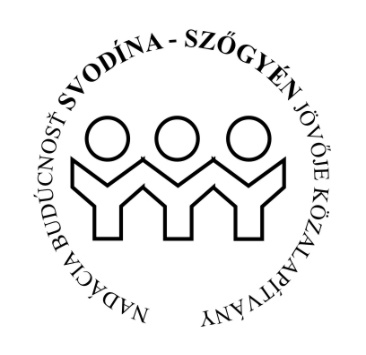 Szőgyén Jövője Közalapítvány nyílt pályázatot hirdet a                      „Kultúra, sport 2019” támogatásáraPályázati kiírás a 2019. évi kultúra és sport tevékenységek támogatására a Szőgyén Jövője Közalapítvány /továbbiakban: SzJK/ költségvetéséből az Alapító Okirat fejezeteinek értelmében.Általános útmutató a pályázati kérelmek kidolgozásáhozI. Pályázók köreJogi személyekPolgári társulásokTermészetes személyek csoportosulása / min. 5 tagúak/II.  Pályázati feltételekA pályázó rendelkezik szőgyéni székhellyel vagy állandó lakhellyel SzőgyénbenNincs semmi köztartozása Szőgyén községgel és a Közalapítvánnyal szembenAz előző évi pályázati elszámolása hiánytalanul teljesítve vanEgy pályázó 1 kérelmet jogosult benyújtani a kultúra vagy a sport területére !!!III. Pályázati kérelem Az aktuális pályázati kérelem formátuma elérhető Szőgyén Község honlapján, www.svodin.skA pályázati kérelmet írásos formában kell benyújtani a községi hivatal titkárságára!A pályázati kérelem minden mezőjét hiánytalanul kell kitölteni !A pályázati kérelmet 2 eredeti példányban kell leadni !A pályázati kérelem beadási határideje: 2019. április 15. a községi hivatal titkárságára, vagy postai úton – meghatározó a pecsét dátuma !Ha a pályázó több pályázati kérelmet ad be, vagy az adott pályázat nincs összhangban a fent említett Alapító Okirat ide vonatkozó fejezetével– kizárandó a pályázók köréből!Ha a  pályázó az egész évi rendezvényeire kíván pályázati kérelmet beadni, akkor egy megnevezés alatt, ami  a - pályázat címe – megteheti. Köteles viszont a projekttervben szétírni az egyes rendezvényeket, ezeket teljesíteni, a költségeket az elszámolásnál különálló pénztári bizonylattal, számlával alátámasztani. A pályázati kérelmet és adott esetben a hozzá csatolt mellékleteket a törvényes képviselő, vagy az arra jogosult személyek / 2 személy/ írják alá kék tollal. IV. A pályázat megvalósítási paraméterei:Megvalósítási időszak: 	  2019.01.01. – 2019.12.31.Benyújtási határidő:		  2019. április 15.Igényelhető összeg:		  50 eurótól – 500 euróigA támogatási összegről a beérkezett pályázatok mennyisége és minősége alapján a SzJK kuratóriuma dönt.A támogatás folyósítása:SzJK a megítélt támogatási összeget a döntést követően 20 napon belül átutalja a Támogatottnak.Egy összegű, támogatási előlegként történő folyósítás, vagy a támogatás felhasználását igazoló beszámoló elfogadását követően történő utólagos finanszírozás.Nem részesülhetnek támogatásban:Politikai pártok, vagy közvetlen politikai tevékenységet folytató szervezetekA pályázati kérelmet 2019. április 15.-ig kell leadni a községi hivatal titkárságán, vagy postai úton / meghatározó a pecsét dátuma/ a következő címre: Szőgyén Jövője KözalapítványFő út 1943 54 SzőgyénA benyújtási határidő be nem tartása jogvesztő !!!Szőgyén, 2019. január